Міністерство освіти і науки України 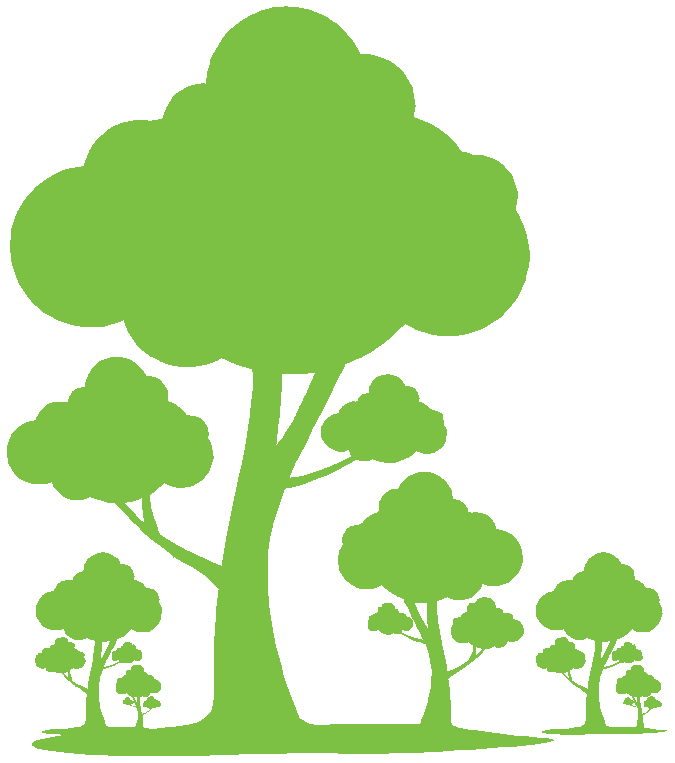 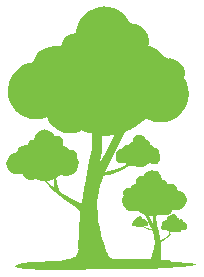 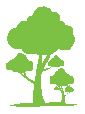 Харківський національний університет імені В. Н. Каразіна Екологічний факультетСтудентське наукове товариство екологічного факультетуЕКОЛОГІЯ, НЕОЕКОЛОГІЯ, ОХОРОНА НАВКОЛИШНЬОГО СЕРЕДОВИЩА ТА ЗБАЛАНСОВАНЕ ПРИРОДОКОРИСТУВАННЯV Міжнародна наукова конференція молодих вчених29 – 30 листопада 2017 рокуІнформаційне повідомленням. Харків2017Шановні друзі!Запрошуємо вас взяти участь у V Міжнародній науковій конференціїмолодих вчених «Екологія, неоекологія, охорона навколишнього середовища та збалансоване природокористування», що відбудеться в Харківському національному університеті імені В. Н. Каразіна на екологічному факультеті.Конференція буде працювати за наступними напрямками:1.      Проблеми екології та неоекології в Україні2.      Охорона навколишнього середовища і збалансоване природокористування3.      Екологічна безпека4.      Проблеми енергозбереження5.      Проблеми техноекології6.      Екологія людини7.      Екогеохімія нафти та газу8.      Застосування ГІС-технологій у вирішенні екологічних проблем9.      "Urgent Environment protection problems" (англомовна секція)Офіційні мови конференції – українська, російська, англійськаЗаявку та матеріали на участь просимо надіслати до 20 листопада 2017 р.Тези доповідей, представлені в зазначений термін і оформлені відповідно до поданих вимог, будуть опубліковані в збірнику матеріалів конференції.Збірник матеріалів буде видано в електронному вигляді та розміщено на сайті екологічного факультету ХНУ імені В. Н. Каразіна.Електронний варіант матеріалів для публікації та Анкету учасника надіслати   на електронну адресу: eco.karasin@ukr.net   у вигляді архіву    .zip   або   .rarУВАГА!Матеріали, надіслані пізніше встановленого терміну, не прийматимуться!Будь ласка, після відправки електронної версії матеріалів обов’язково зателефонуйте за вказаним номером та з’ясуйте, чи отримано їх у оргкомітеті конференції: (096) 42 38 945 (Цюман Олександра)Загальний обсяг тез до 3 повних сторінок. Формат сторінки – А4 (210х297 мм), орієнтація книжкова, параметри сторінки: зліва – 25 мм, решта – 20 мм. Редактор: Word, шрифт Times New Roman, кегль – 12 через 1,5 інтервалу,  абзацний  відступ  1 см,  вирівнювання  за  шириною.  Таблиці,  ілюстрації  та формули вставляються за текстом.Зразок оформлення матеріалівУДК:Іванок О. М.Харківський національний університет імені В.Н.КаразінаПетрова К. О., доц. кафедри екології та неоекології ХНУ імені В.Н.КаразінаНАЗВАУ публікації наведені результати хімічного аналізу...Ключові слова:...В публикации приводятся результаты химического анализа...Ключевые слова:...The publication contains the results of chemical analysis...Keywords:...Значна частина забруднюючих речовин потрапляє до атмосфери у вигляді аерозолів…В кінці публікації надається список використаних джерел інформації.Як нас знайти?Проїзд: до станції метро "Університет" або "Держпром", пл. Свободи, 6, Північний корпус ХНУ імені В. Н. Каразіна, екологічний факультет.Квитки на зворотній проїзд просимо придбати самостійно.Доповіді учасників конференції, які прибули з інших міст, будуть заслухані у перший день конференції (29.11.17 – четвер) у зв’язку з неможливістю розміщення учасників конференції.Реєстрація буде проходити: 29.11.17 з 8.00 у Північному корпусі ХНУ імені В.  Н.  Каразіна  (пл.  Свободи, 6)  на  екологічному факультеті  –  ліве крило, 4 поверх, ауд. 482.Додаткова інформація за телефонами: +38(096)42 38 945 –Цюман Олександра,  +38(068)48 35 468 – Шеремет КатеринаОргкомітетАНКЕТА УЧАСНИКАV Міжнародної наукової конференції молодих вчених «Екологія, неоекологія, охорона навколишнього середовища та збалансоване природокористування» (м. Харків, 29 – 30 листопада 2017 рік)П.І.Б. автораПовна назва навчального закладу / організаціїФакультет, курсТема доповідіСекціяУчасть (підкреслити)Очна / заочнаE-mail (для отримання збірника і сертифіката учасника)Контактний телефонП.І.Б, вчене звання, посада наукового керівника.